Name: _________________________________________ Period# _____ 			       TOPIC 1.2 Geographic Data Part 1: 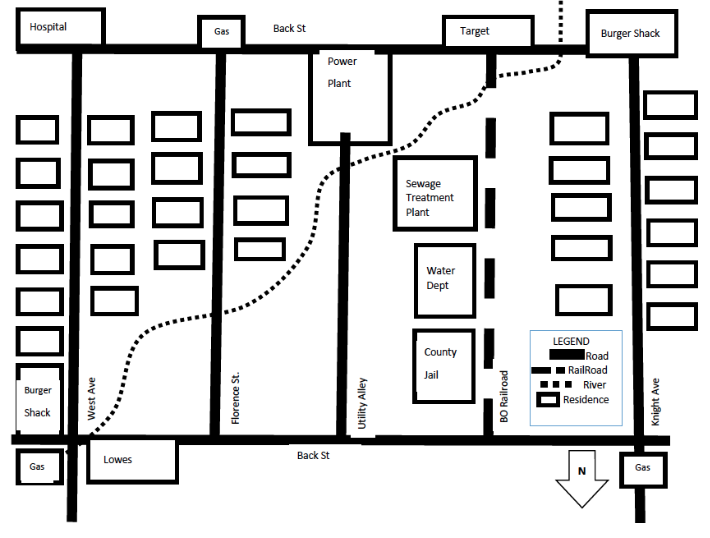 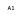 Look over the data on the paper and on the map.Where do you think the source of cholera contamination is located?Where do you predict future spread will occur?How do you propose to eradicate the spread of cholera in this neighborhood?Part 2: 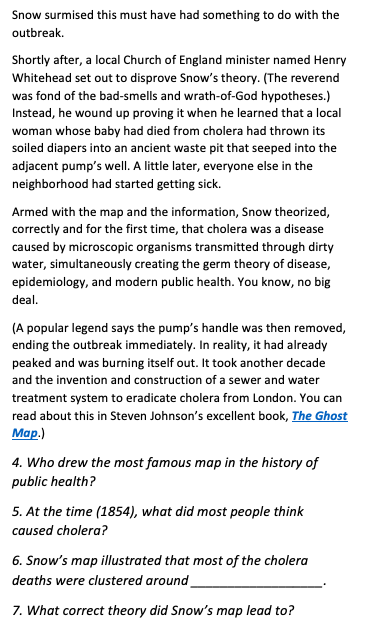 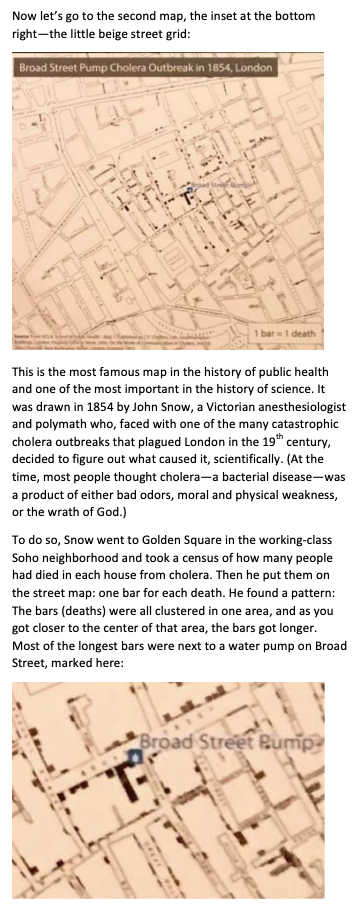 Part 3: Watch the following on John Snow’s mapping of the cholera outbreakhttps://www.vox.com/2020/6/12/21289030/john-snow-map-cholera Address: Sex and AgeAddress:Sex and AgeA1 Knight Ave14 M, 8F, 34F, 36MD1 Florence StNoneA2 Knight AveD2 Florence StA3 Knight AveD3 Florence StA4 Knight AveD4 Florence StA5 Knight AveE1 West AveA6 Knight AveE2 West AveB1 Knight AveE3 West AveB2 Knight AveE4 West AveB3 Knight AveE5 West AveB4 Knight AveF1 West AveB5 Knight AveF2 West AveC1 Florence StF3 West AveC2 Florence SF4 West AveC3 Florence SF5 West AveC4 Florence StF6 West Ave